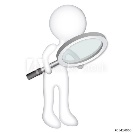 Actividad 1 Indague Indaga sobre uno de los principales eventos sísmicos o tsunamis que han ocurrido en	la historia reciente. Al respecto, desarrolla un producto (afiche, carteles de	presentación, mural, vídeo, presentación Power Point u otro que sea considerado oportuno) con el fin de responder las siguientes interrogantes:	¿Cuál fue la magnitud del evento en estudio?	¿Qué	significa? ¿Cuáles fueron las pérdidas materiales y humanas que acontecieron producto del evento sísmico o tsunami?¿Por qué cree que la afectación que hubo fue alta o baja en dicho terremoto? ¿Cuál fue la asistencia internacional que se le brindó al país que enfrentó el evento sísmico o tsunami? - Presenta los resultados del trabajo efectuado con respecto a las diferencias entre uno y otro país, así como los motivos que producen distintas condiciones de vulnerabilidad en dichas sociedades.